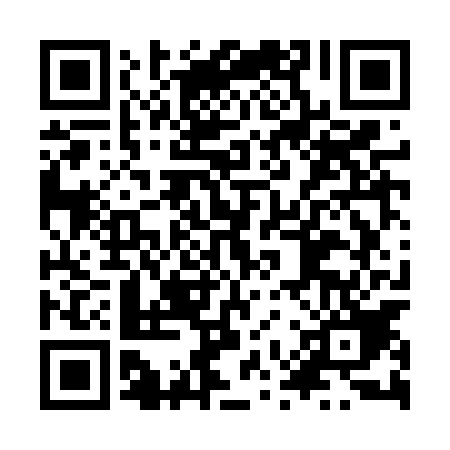 Ramadan times for Kuczkowo, PolandMon 11 Mar 2024 - Wed 10 Apr 2024High Latitude Method: Angle Based RulePrayer Calculation Method: Muslim World LeagueAsar Calculation Method: HanafiPrayer times provided by https://www.salahtimes.comDateDayFajrSuhurSunriseDhuhrAsrIftarMaghribIsha11Mon4:144:146:0911:553:465:435:437:3212Tue4:114:116:0611:553:485:455:457:3313Wed4:094:096:0411:553:495:475:477:3514Thu4:064:066:0211:553:515:495:497:3715Fri4:034:035:5911:543:525:515:517:3916Sat4:014:015:5711:543:545:525:527:4117Sun3:583:585:5411:543:555:545:547:4318Mon3:563:565:5211:533:575:565:567:4619Tue3:533:535:5011:533:585:585:587:4820Wed3:503:505:4711:534:006:006:007:5021Thu3:473:475:4511:534:016:016:017:5222Fri3:453:455:4311:524:026:036:037:5423Sat3:423:425:4011:524:046:056:057:5624Sun3:393:395:3811:524:056:076:077:5825Mon3:363:365:3511:514:066:086:088:0026Tue3:333:335:3311:514:086:106:108:0327Wed3:313:315:3111:514:096:126:128:0528Thu3:283:285:2811:504:116:146:148:0729Fri3:253:255:2611:504:126:156:158:0930Sat3:223:225:2411:504:136:176:178:1131Sun4:194:196:2112:505:157:197:199:141Mon4:164:166:1912:495:167:217:219:162Tue4:134:136:1612:495:177:237:239:183Wed4:104:106:1412:495:187:247:249:214Thu4:074:076:1212:485:207:267:269:235Fri4:044:046:0912:485:217:287:289:266Sat4:014:016:0712:485:227:307:309:287Sun3:583:586:0512:485:237:317:319:308Mon3:553:556:0212:475:257:337:339:339Tue3:513:516:0012:475:267:357:359:3610Wed3:483:485:5812:475:277:377:379:38